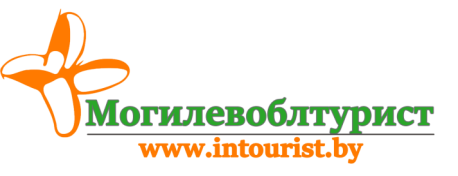 НОВИНКА СЕЗОНА 2018!! ЗАТОКАПАНСИОНАТ «ГОРНЫЙ ОРЁЛ»ДАТЫ ЗАЕЗДОВ: С 23.06, далее - каждую субботу7 НОЧЕЙ НА МОРЕ 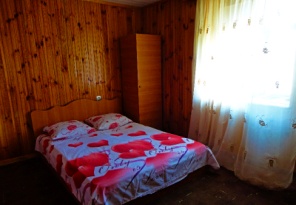 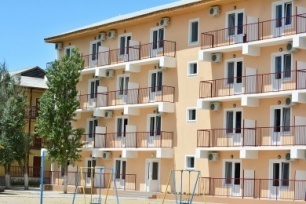 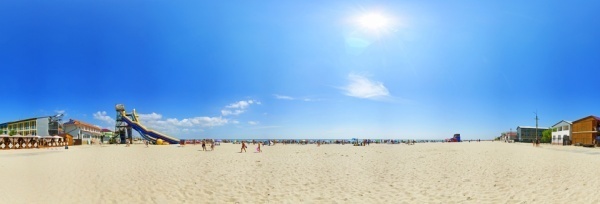 Горный Орел - лучший пансионат в Затоке!Комфортабельный отдых на берегу! Экологически чистая зона, прекрасно озеленененная деревьями, клумбами и аллеями территория.  Пансионат расположен в 150 м от пляжа с пологим морским дном и прекрасным морским песком. Расположение: район отдыха станции "Лиманская". Важное достоинство «Лиманской» - развитая инфраструктура района: торговые павильоны и магазины, кафе и аптеки, второй по величине рынок Затоки, парк аттракционов.Пляж: муниципальный пляж в 150 м от пансионата, пологий заход, песок. Пляжная инфраструктура. Услуги: мини-маркет, бар-ресторан, настольный теннис, бильярд, WI-FI, автостоянка, футбольное и волейбольное поля; для детей:  парк развлечений/аттракционы, аниматоры, детская площадка.Номера: все номера с удобствами!Питание: при размещении в корпусе №4 2017 года постройки в стоимость включены завтраки в ресторане, при размещении в корпусе №2 - 3хразовое питание в столовой. Номера Стандарт повышенной комфортности 2/3-хместные (корпус №4): однокомнатный номер - комплект мебели, душ, туалет, умывальник, ТВ, Сплит Кондиционер, холодильник, балкон 5,5 м2. Питание в ресторане (завтраки).Номера Стандарт в трёхэтажном корпусе №2 2/3-хместные: санузел, кондиционер, холодильник, ТВ, комплект мебели. Питание в столовой (3-хразовое). Ребенок до 5 лет (4,99) без места и без питания на базе, но с местом в автобусе - 20 у.е. + 110,00 бел.рублейДети с 5 до 12 лет (11,99) без места на базе (только корпус №2) с 3-хразовым питанием и с местом в автобусе - 90 у.е. + 110,00 бел.рублей Туристическая услуга + транспортный пакет:130,00 бел.рублей - взрослый110,00 бел.рублей - дети до 12 лет (11,99)В стоимость включено: мед.страховка, проезд комфортабельным автобусом, сопровождение гидом, проживание на базе (7 ночей/8 дней), питание (в зависимости от варианта размещения, корпус 4 - завтраки, корпус 2 - трёхразовое). Дополнительно оплачивается: услуги в пансионате (по желанию), доп.питание. КОНТАКТНОЕ ЛИЦО: ДАРЬЯ (80222 32-72-80, +37529 184-84-78) Даты заездов:Кол-во дней/ночейНомера Стандарт (корпус№2)Номера Стандарт (корпус№2)Номера Стандарт повышенной комфортности (корпус№4)Номера Стандарт повышенной комфортности (корпус№4)Даты заездов:Кол-во дней/ночейМесто в 2-хместном номере+3хразовое питаниеМесто в 3-хместном номере+3хразовое питаниеМесто в 2-хместном номере+завтракМесто в 3-хместном номере+завтрак23.06 (24.06-01.07) 02.07.20188/7140 у.е.125 у.е.140 у.е.120 у.е.30.06 (01.07-08.07) 09.07.20188/7145 у.е.130 у.е.145 у.е.130 у.е.07.07 (08.07-15.07) 16.07.20188/7145 у.е.145 у.е.145 у.е.145 у.е.14.07 (15.07-22.07) 23.07.20188/7160 у.е.145 у.е.165 у.е.145 у.е.21.07 (22.07-29.07) 30.07.20188/7160 у.е.145 у.е.165 у.е.145 у.е.28.07 (29.07-05.08) 06.08.20188/7160 у.е.145 у.е.165 у.е.145 у.е.04.08 (05.08-12.08) 13.08.20188/7160 у.е.145 у.е.165 у.е.145 у.е.11.08 (12.08-19.08) 20.08.20188/7160 у.е.145 у.е.165 у.е.145 у.е.18.08 (19.08-26.08) 27.08.20188/7160 у.е.145 у.е.165 у.е.145 у.е.25.08 (26.08-02.09) 03.09.20188/7140 у.е.125 у.е.145 у.е.125 у.е.